Form 1Oaths Act 1867 (sections 13C, 13E, 14)Version 2: approved for use from 30 April 2022Statutory Declaration(Queensland)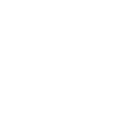 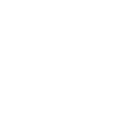 Form 1QUEENSLANDSTATUTORY DECLARATION Oaths Act 1867do solemnly and sincerely declare that at: ______:______ on ______/______/______ THE PERSON IN CHARGE OF VEHICLE REGISTRATION NUMBER ____________ was: The vehicle was sold on ____/____/____ (new owner details must be inserted above)                                                                      The vehicle was stolen or illegally taken at the time of offence and the matter reported to _________________        on ____/____/____. The Queensland Police Service crime report number is: ___________________________                                                    and I make this solemn declaration conscientiously believing the same to be true and by virtue of the provisions of the Oaths Act 1867.I declare that the contents of this statutory declaration are true and correct. Where the contents of this declaration are based on information and belief, the contents are true to the best of my knowledge. I understand that it is a criminal offence to provide a false matter in a declaration, for example, the offence of perjury under the Criminal Code, section 123. I state that:This declaration was made in the form of an electronic document.*This declaration was electronically signed.*This declaration was made, signed and witnessed under part 6A of the Oaths Act 1867.*(*delete whichever statements are not applicable)** IMPORTANT NOTE **PLEASE COMPLETE THE NEXT PAGE TITLED “HOW THIS DOCUMENT WAS MADE”.PLEASE ATTACH THIS PAGE TO YOUR STATUTORY DECLARATION.Privacy Statement: The Department of Transport and Main Roads, the Queensland Police Service and the Queensland Revenue Office collects and stores the information on this form under the State Penalties Enforcement Act 1999 and the Transport Operations (Road Use Management) Act 1995 so that the identity of the person who is alleged to have committed the offence may be established. Where relevant, your information may be disclosed to other government authorities. Your personal information will not be disclosed to any other third party without consent unless authorised or required to by law.The footnotes are to assist in the completion of the form and can be deleted once completeHOW THIS DOCUMENT WAS MADE Please attach this page to your statutory declarationNOTE: FAILURE TO COMPLETE THIS TABLE DOES NOT INVALIDATE THE DOCUMENTThis is a guide only and is intended to provide general information. Please delete once complete.WHO CAN WITNESS A STATUTORY DECLARATIONIN QUEENSLAND A statutory declaration under the Oaths Act 1867 in Queensland must be signed in the presence of an eligible witness. Who can witness a statutory declaration depends on how the document is signed (whether on paper or electronically), and whether the witness is present in person or by audio visual link.Signing in the physical presence of witnessIf the statutory declaration is to be signed on paper and in person, the witness can be:a justice of the peace (JP)a commissioner for declarations (Cdec)a notary publica lawyer a conveyancer, or another person authorised to administer an oath, under the law of the State, the Commonwealth or another Stateanother person prescribed by regulation.Signing electronically or witnessing over audio visual linkIf the statutory declaration is to be:signed electronically (whether witnessed in person or by audio visual link); orwitnessed over audio visual link (whether signed on paper or electronically),the witness must be a special witness or another person prescribed by regulation.A special witness is:an Australian legal practitionera government legal officer who is an Australian lawyer and who witnesses documents in the course of the government work engaged in by the officeran approved JPan approved Cdecif the document was prepared by a law practice – a JP or Cdec who is employed by the law practice and who witnesses documents in the course of that employmenta notary publicif the document was prepared by the Public Trustee of Queensland - a JP or Cdec who is an employee of the Public Trustee. This is a guide only and is intended to provide general information. Please delete once complete.WHO CAN SIGN A STATUTORY DECLARATION AS A SUBSTITUTE SIGNATORYA substitute signatory is a person directed by the signatory to sign the statutory declaration on their behalf. The person who witnesses the statutory declaration must also observe the signatory giving the direction to the substitute signatory – this may occur in person or by audio visual link.Who can’t be a substitute signatoryIf your declaration is to be witnessed over audio visual link or you are directing another person by audio visual link to sign the document for you, the following persons are excluded from signing as a substitute signatory: If the statutory declaration is to be used in a court or tribunal proceeding – a person who is another party to the proceeding, or a relation of a person who is another party to the proceeding.The person who witnesses the statutory declarationA person excluded under any other law from signing the document as a substitute signatory. Who can be a substitute signatoryAny adult with capacity can be a substitute signatory, except for those persons excluded above.If the signatory directs the substitute signatory over audio visual link to sign the document (i.e. they are not physically in each other’s presence when the direction is given), then the substitute signatory must be:any Australian legal practitionera government legal officer who is an Australian lawyer and who witnesses documents in the course of the government work engaged in by the officeran employee of the Public Trustee of Queensland.Note that whenever audio visual links are used to make, sign or witness a document (regardless of whether the witness or substitute signatory is present by audio visual link), the document must be witnessed by a special witness (refer above).I,____________________________________________________________________________________	Given name(s)			                                                            Family Name                                                         of,____________________________________________________________________________________	Corporation name			                                                            Full Position title (must be an Executive Officer)of,____________________________________________________________________________________Address (residential, postal or business address)		                                                                                                                                                PostcodeParticulars of Person________________________________________________________________________________Given name(s)	                                     Family Name                                              Date of Birth                                          Licence number/State of issue (if known)________________________________________________________________________________Address (residential, postal or business address)			                                                                                                       Postcode                                                         DECLARED by …………………………………….[insert full name of declarant] at …………………………………[insert place where declarant is located] Signed for and at the direction of the declarant by*………………………………………………[insert full name of substitute signatory]* *delete if not applicable…………………………………… [signature of declarant /        substitute signatory*]……………………………………[date]In the presence of: …………………………………….[insert full name of witness] …………………………………….[insert type of witness]…………………………………….[insert name of law practice / witness’splace of employment]* *delete if not applicableIn the presence of: …………………………………….[insert full name of witness] …………………………………….[insert type of witness]…………………………………….[insert name of law practice / witness’splace of employment]* *delete if not applicable……………………………………   [signature of witness]……………………………………  [date]For special witnesses to complete – Tick as applicableFor special witnesses to complete – Tick as applicableFor special witnesses to complete – Tick as applicableI am a special witness under the Oaths Act 1867.(see section 12 of the Oaths Act 1867)I am a special witness under the Oaths Act 1867.(see section 12 of the Oaths Act 1867)This document was made in the form of an electronic document.This document was made in the form of an electronic document.I electronically signed this document. I electronically signed this document. This statutory declaration was made, signed and witnessed under part 6A of the Oaths Act 1867 – I understand the requirements for witnessing a document by audio visual link and have complied with those requirements.This statutory declaration was made, signed and witnessed under part 6A of the Oaths Act 1867 – I understand the requirements for witnessing a document by audio visual link and have complied with those requirements.Complete the Statutory Declaration and post it to:Director, Fine Administration and Management Division, Queensland Revenue OfficeGPO Box 1440, Brisbane QLD 4001Infringement Number: _________________________Vehicle Registration Number: ________________The signatory (declarant) or substitute signatory must complete this sectionSIGNATORY / SUBSTITUTE SIGNATORY to completeSIGNATORY / SUBSTITUTE SIGNATORY to completeThe signatory (declarant) or substitute signatory must complete this sectionWho signed this declaration?Who signed this declaration?The signatory (declarant) or substitute signatory must complete this sectionthe signatory (declarant)The signatory (declarant) or substitute signatory must complete this sectiona substitute signatoryThe signatory (declarant) or substitute signatory must complete this sectionHow did the signatory/substitute signatory sign?How did the signatory/substitute signatory sign?The signatory (declarant) or substitute signatory must complete this sectionon paperThe signatory (declarant) or substitute signatory must complete this sectionelectronicallyThe signatory (declarant) or substitute signatory must complete this sectionHow was this declaration witnessed?How was this declaration witnessed?The signatory (declarant) or substitute signatory must complete this sectionin personThe signatory (declarant) or substitute signatory must complete this sectionover audio visual linkThe witness must complete this sectionWITNESS to completeWITNESS to completeThe witness must complete this sectionHow did you (the witness) sign this document?How did you (the witness) sign this document?The witness must complete this sectionon paperThe witness must complete this sectionelectronicallyThe witness must complete this sectionWhat document did you (the witness) sign? What document did you (the witness) sign? The witness must complete this sectionThe same physical (paper) document that was signed in the presence of the signatory/substitute signatoryThe witness must complete this sectionA copy of the document that was signed by the signatory/substitute signatory (e.g a scanned copy of a paper signed document, a photocopy or printout)The witness must complete this sectionA counterpart of the document (a copy of the document without the signature of the signatory/substitute signatory)The witness must complete this sectionWhat form of document did you (the witness) sign?What form of document did you (the witness) sign?The witness must complete this sectionpaper The witness must complete this sectionelectronic (tick this if you electronically signed the document or if you physically signed a copy of the document signed by the signatory/substitute signatory and then sent a scanned copy of that document to the signatory or other person)The witness must complete this sectionHow was the substitute signatory directed to sign (if applicable)?How was the substitute signatory directed to sign (if applicable)?in person by the signatoryover audio visual link by the signatory